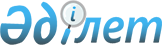 О внесении изменений и дополнений в некоторые решения Правительства Республики Казахстан
					
			Утративший силу
			
			
		
					Постановление Правительства Республики Казахстан от 13 августа 2004 года N 860. Утратило силу постановлением Правительства Республики Казахстан от 12 июня 2008 года N 578.



      


Сноска. Утратило силу постановлением Правительства РК от 12.06.2008 


 N 578 


 (порядок введения в действие см. 


 п.3 


).



      Правительство Республики Казахстан постановляет:




      1. Утвердить прилагаемые изменения и дополнения, которые вносятся в некоторые решения Правительства Республики Казахстан.




      2. Настоящее постановление вступает в силу со дня официального опубликования.

      

Исполняющий обязанности




      Премьер-Министра




      Республики Казахстан


 



Утверждены                    



постановлением Правительства           



Республики Казахстан               



от 13 августа 2004 года N 860          




 


Изменения и дополнения, которые вносятся






в некоторые решения Правительства Республики Казахстан






      1. В 
 постановлении 
 Правительства Республики Казахстан от 29 декабря 1995 года N 1894 "О реализации Закона Республики Казахстан "О лицензировании" (САПП Республики Казахстан, 1995 г., N 41, ст. 515):



      в приложении 1 к указанному постановлению:



      графу 3 строки, порядковый номер 27, дополнить абзацем следующего содержания:



      "хранение, оптовая и розничная реализация алкогольной продукции (кроме пива)";



      в графе 3 строки, порядковый, номер 31-1, слова "хранение и реализация этилового спирта, а также хранение, оптовая и розничная реализация алкогольной продукции (кроме пива)," исключить;



      в приложении 4 к указанному постановлению:



      в пункте 14 раздела I "Перечень видов лицензируемых работ и услуг, по которым необходимо заключение органов санитарного надзора" слова "хранение и реализация этилового спирта," исключить.




      2. В 
 постановлении 
 Правительства Республики Казахстан от 27 июня 1997 года N 1031 "О лицензировании импорта этилового спирта и алкогольной продукции в Республике Казахстан" (САПП Республики Казахстан, 1997 г., N 29, ст. 263):



      в Правилах лицензирования импорта этилового спирта и алкогольной продукции в Республике Казахстан, утвержденных указанным постановлением:



      в подпункте д) пункта 4 слова "или хранение и реализацию этилового спирта" исключить.




      3. (


Пункт 3 утратил силу


 


-


 


постановлением Правительства РК от 23 августа 2007 г. N  


 733 


 (вводится в действие по истечении 21 срока после официального опубликования).






      4. 


(Пункт 4 утратил силу


 


-


 


постановлением Правительства РК от 19 июня 2007 г. 




 N 610 


 (вводится в действие с 9 августа 2007 года).






      5. 


(Пункт 5 утратил силу - постановлением Правительства РК от 29 октября 2004 г. 


 N 1127 


).



					© 2012. РГП на ПХВ «Институт законодательства и правовой информации Республики Казахстан» Министерства юстиции Республики Казахстан
				